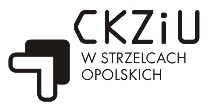 Centrum Kształcenia Zawodowego i Ustawicznego                             w Strzelcach OpolskichWniosek o wystawienie mlegitymacji(uczeń pełnoletni)Nazwisko: .………………………………….………………………………Imię:…………………………………………………………………………Drugie imię: ….…………………………………………………………….Pesel Klasa: ……………………………………..Nr legitymacji papierowej: ……………………………Data wystawienia legitymacji papierowej: ……………………………..Wnioskuję o wystawienie mlegitymacji. Informuję, że  scan zdjęcia – rozmiar pliku maksymalnie 5 MB, dłuższy bok min 1000 pikseli, rozdzielczość 300 ppi w formacie jpg został przesłany na adres: mlegitymacja@ckziu-strzelce.pl Data i podpis ucznia: ………………………………….…………………Centrum Kształcenia Zawodowego i Ustawicznego                             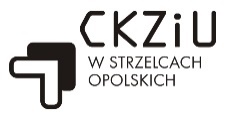 w Strzelcach OpolskichWniosek o wystawienie mlegitymacji(uczeń pełnoletni)Nazwisko: ……………………………………………….…………………………………….Imię:…………………………………………………………………………………………….Drugie imię: ……………………………………………………………………………….Pesel Klasa: ……………………………………..Nr legitymacji papierowej: ……………………………Data wystawienia legitymacji papierowej: ………………………………………..Wnioskuję o wystawienie mlegitymacji. Informuję, że  scan zdjęcia – rozmiar pliku maksymalnie 5 MB, dłuższy bok min 1000 pikseli, rozdzielczość 300 ppi w formacie jpg został przesłany na adres: mlegitymacja@ckziu-strzelce.pl Data i podpis ucznia:…………………………………………………………………………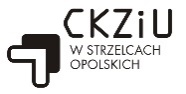 Centrum Kształcenia Zawodowego i Ustawicznego                             w Strzelcach OpolskichWniosek o wystawienie mlegitymacji(uczeń niepełnoletni)Nazwisko:………………………………….……………………………Imię:………………………………………………………………………Drugie imię: ………………………………………………………………Pesel Klasa: ……………………………………..Nr legitymacji papierowej: ……………………………Data wystawienia legitymacji papierowej: …………………………………..Wnioskuję o wystawienie mlegitymacji dla ……………………………………………………. Informuję, że  scan zdjęcia – rozmiar pliku maksymalnie 5 MB, dłuższy bok min 1000 pikseli, rozdzielczość 300 ppi w formacie jpg został przesłany na adres: mlegitymacja@ckziu-strzelce.pl Data i podpis rodzica/opiekuna prawnego: ……………………………….……………………Centrum Kształcenia Zawodowego i Ustawicznego                               w Strzelcach OpolskichWniosek o wystawienie mlegitymacji(uczeń niepełnoletni)Nazwisko: ……………………………………………….…………………………………….Imię:…………………………………………………………………………………………….Drugie imię: ……………………………………………………………………………….Pesel Klasa: ……………………………………..Nr legitymacji papierowej: ……………………………Data wystawienia legitymacji papierowej: ………………………………………..Wnioskuję o wystawienie mlegitymacji dla ……………………………………………………. Informuję, że  scan zdjęcia – rozmiar pliku maksymalnie 5 MB, dłuższy bok min 1000 pikseli, rozdzielczość 300 ppi w formacie jpg został przesłany na adres: mlegitymacja@ckziu-strzelce.pl Data i podpis rodzica/opiekuna prawnego:…………………………………..……………………